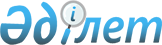 "Ертіс-Қарағанды" каналын пайдалану жөніндегі республикалық мемлекеттік кәсіпорынның проблемаларын зерделеу жөнінде жұмыс тобын құру туралыҚазақстан Республикасы Премьер-Министрінің Өкімі 1999 жылғы 23 ақпан N 20-ө     "Ертіс-Қарағанды" каналын пайдалану жөніндегі республикалық мемлекеттік кәсіпорынның қаржы-экономикалық жағдайының нашарлауына байланысты және оны экономикалық сауықтыру жөнінде ұсыныс дайындау мақсатында:     1. "Ертіс-Қарағанды" каналын пайдалану жөніндегі республикалық мемлекеттік кәсіпорынның проблемаларын зерделеу жөнінде мына құрамда жұмыс тобы құрылсын:     Әбітаев Есберген Әбітайұлы       - Қазақстан Республикасының                                        Энергетика, индустрия және                                        сауда бірінші вице-министрі,                                        жетекші     Рюмкин Александр                 - Павлодар облысы әкімінің     Васильевич                         орынбасары     Оспанов Мұхамедқали              - Павлодар облысы әкімінің     Неғматұлы                          орынбасары     Шұшықов Қарбай                   - Қарағанды облысы әкімінің     Мақашұлы                           орынбасары     Мұхамеджанов Қамалтин            - Қарағанды облысы әкімінің     Ескендірұлы                        орынбасары     Жалыбин Сергей                   - Қазақстан Республикасының     Михайлович                         Әділет вице-министрі     Құрманғалиев Серік               - Қазақстан Республикасының     Шолпанқұлұлы                       Табиғи монополияларды реттеу                                        және бәсекені қорғау жөніндегі                                        агенттігі төрағасының                                        орынбасары     Өртембаев Асқар                  - Қазақстан Республикасы Қаржы     Қалмұхаметұлы                      министрлігінің Мемлекеттік мүлік                                        және жекешелендіру департаменті                                        директорыының орынбасары     Рябцев Анатолий                  - Қазақстан Республикасы Ауыл     Дмитриевич                         шаруашылығы министрлігінің Су                                        ресурстары жөніндегі комитеті                                        төрағасының орынбасары     Наурызбаев Әсет                  - "KEGOC" электр желілерін     Қабдошұлы                          басқару жөніндегі қазақстандық                                        компания" акционерлік қоғамының                                        президенті (келісім бойынша)     Жүсіпов Мұрат Арыстайұлы         - "Кәсіпорындарды қайта ұйымдастыру                                        және тарату жөніндегі агенттік"                                        акционерлік қоғамының президенті                                        (келісім бойынша)     2. Жұмыс тобы 1999 жылдың 20 наурызына дейін Қазақстан Республикасының Үкіметіне "Ертіс-Қарағанды" каналын пайдалану жөніндегі республикалық мемлекеттік кәсіпорынды экономикалық сауықтыру жөнінде ұсыныс табыс етсін.     3. Осы өкімнің орындалуын бақылау Қазақстан Республикасы Премьер-Министрінің орынбасары А.С.Павловқа жүктелсін.     Премьер-Министр   Оқығандар:   Қобдалиева Н.   Омарбекова А.          
					© 2012. Қазақстан Республикасы Әділет министрлігінің «Қазақстан Республикасының Заңнама және құқықтық ақпарат институты» ШЖҚ РМК
				